Supplementary Figure S1 Pairwise Pearson’s product moment correlation coefficient of miRNA Ct values <32 within each group of mice.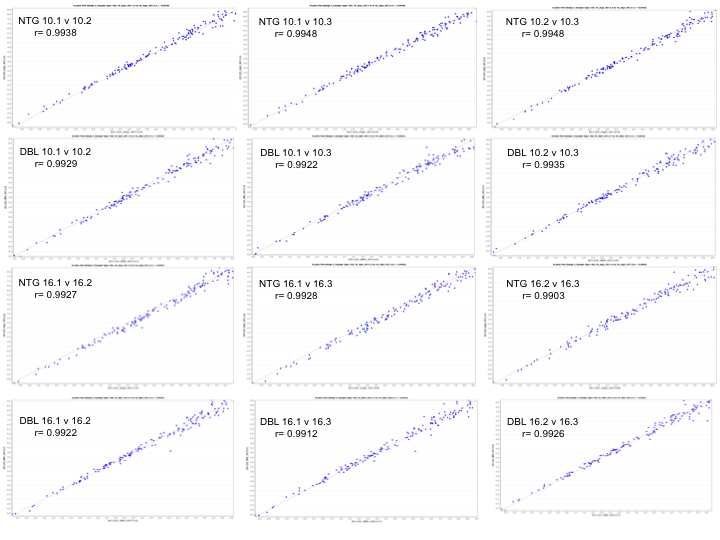 